__________________________________________________________________25.05.2021                                ст. Заглядино                        № 40 –пОб организации работы, направленной на выявление личной заинтересованности муниципальных служащих, и иных работников, которая приводит или может привезти к конфликту интересов при осуществлении закупок товаров, работ, услуг, осуществляемых в соответствии с Федеральным законом РФ от 05.04.2013 года № 44-ФЗ «О контрактной системе в сфере закупок товаров, работ, услуг для обеспечения государственных и муниципальных услуг» или Федеральным законом РФ от 18.07.2011 года № 223-ФЗ «О закупках товаров, работ, услуг отдельными видами юридических лиц»       В соответствии с Федеральным законом Российской Федерации                 от 25.12.2008 № 273-ФЗ «О противодействии коррупции», в целях осуществления качественной работы, направленной на выявление личной заинтересованности служащих (работников) при осуществлении закупок, которая приводит или может привезти к конфликту интересов, руководствуясь  Уставом муниципального образования Заглядинский сельсовет Асекеевского района Оренбургской области, постановляю:       1. Назначить ответственным лицом за предупреждение коррупции при осуществлении закупок  - главу администрации муниципального образования Заглядинский сельсовет Асекеевского района Оренбургской области –Косынко Э.Н.       2. Утвердить перечень должностей муниципальной службы администрации муниципального образования Заглядинский сельсовет Асекеевского района Оренбургской области и иных должностей, участвующих в осуществлении закупок согласно приложению 1.       3. Включить в перечень должностей муниципальной службы администрации муниципального образования Заглядинский сельсовет Асекеевского района Оренбургской области при замещении которых муниципальные служащие обязаны представлять сведения о своих, доходах, расходах, об имуществе и обязательствах имущественного характера своих, супруги (супруга), несовершеннолетних детей должности, указанные в перечне должностей муниципальной службы и иных должностей, участвующих в осуществлении закупок (если применимо).       4. Муниципальным служащим и иным работникам, включенным в перечень должностей, участвующих в закупках, ежегодно не позднее                 1 ноября, предоставлять декларацию о возможной личной заинтересованности ведущему специалисту по профилактике коррупционных и иных правонарушений – юристу согласно приложению 2.       5. Контроль за исполнением настоящего постановления оставляю за собой.       6. Настоящее постановление вступает в силу после его опубликования.Глава администрации                                                                 Э.Н.КосынкоРазослано:  прокурору района, в дело– 2.                                                                               Приложение 1                                                                        к постановлению администрации                                   муниципального образования Заглядинский сельсовет                                                                                           Асекеевского района                                                                                           Оренбургской области                                                                                     от__________ №______Переченьдолжностей муниципальной службы администрациимуниципального образования «Асекеевский район» Оренбургской области, участвующих в осуществлении закупок1. Глава муниципального образования2. Члены единой комиссии по осуществлению закупок для нужд Администрации МО Заглядинский сельсовет:2.1.  Ведущий специалист отдела экономики и прогнозирования2.2. Специалист по закупкам  централизованной бухгалтерии МКУ «АХО»2.3.  Ведущий специалист администрации муниципального образования Заглядинский сельсовет2.4. Специалист администрации муниципального образования Заглядинский сельсовет                                                                                                                      Приложение 2                                                                                                   к постановлению администрации                                                                                                   Асекеевского района                                                                                                    Оренбургской области                                                                                                   от__________ №______ ________________________________(указывается наименование должности по профилактике коррупционных и иных правонарушений органа местного самоуправления или организации)от __________________________________________________________________(Ф.И.О., замещаемая должность)Декларация о возможной личной заинтересованности1Перед заполнением настоящей декларации мне разъяснено следующее:- содержание понятий "конфликт интересов" и "личная заинтересованность";- обязанность принимать меры по предотвращению и урегулированию конфликта интересов; - порядок уведомления о возникновении личной заинтересованности при исполнении должностных (служебных) обязанностей, которая приводит или может привести к конфликту интересов; - ответственность за неисполнение указанной обязанности.Если Вы ответили "да" на любой из вышеуказанных вопросов, просьба изложить ниже информацию для рассмотрения и оценки обстоятельств (с соблюдением законодательства Российской Федерации, в частности, положений законодательства о персональных данных).Настоящим подтверждаю, что:- данная декларация заполнена мною добровольно и с моего согласия;- я прочитал и понял все вышеуказанные вопросы;- мои ответы и любая пояснительная информация являются полными, правдивыми и правильными.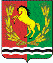 АДМИНИСТРАЦИЯМУНИЦИПАЛЬНОГО ОБРАЗОВАНИЯ ЗАГЛЯДИНСКИЙ СЕЛЬСОВЕТ АСЕКЕВСКОГО РАЙОНА ОРЕНБУРГСКОЙ ОБЛАСТИП О С Т А Н О В Л Е Н И Е""20г.(подпись и Ф.И.О. лица, представляющего сведения)ДаНетЯвляетесь ли Вы или Ваши родственники членами органов управления (совета директоров, правления) или исполнительными руководителями (директорами, заместителями директоров т.п.)Собираетесь ли Вы или Ваши родственники стать членами органов управления или исполнительными руководителями, работниками, советниками, консультантами, агентами или доверенными лицами (как на основе трудового, так и на основе гражданско-правового договора) в течение ближайшего календарного годаВладеете ли Вы или Ваши родственники прямо или как бенефициар2 акциями (долями, паями) или любыми другими финансовыми инструментами какой-либо организацииСобираетесь ли Вы или Ваши родственники стать владельцем акций (долей, паев) или любых других финансовых инструментов в течение ближайшего календарного года в какой-либо организацииИмеете ли Вы или Ваши родственники какие-либо имущественные обязательства перед какой-либо организациейСобираетесь ли Вы или Ваши родственники принять на себя какие-либо имущественные обязательства перед какой-либо из организаций в течение ближайшего календарного годаПользуетесь ли Вы или Ваши родственники имуществом, принадлежащим какой-либо организацииСобираетесь ли Вы или Ваши родственники пользоваться в течение ближайшего календарного года имуществом, принадлежащим какой-либо организацииИзвестно ли Вам о каких-либо иных обстоятельствах, не указанных выше, которые свидетельствуют о личной заинтересованности или могут создать впечатление, что Вы принимаете решения под воздействием личной заинтересованности""20г.(подпись и Ф.И.О. лица, представляющего декларацию)""20г.(подпись и Ф.И.О. лица, принявшего декларацию)